 المعلومات على معالجة البيانات الخصوصية - اللائحة 679/2016 / الاتحاد الأوروبيوفقاً لأحكام المادة 13 من اللائحة (الاتحاد الأوروبي) 2016/679 الصادرة عن البرلمان الأوروبي والمجلس بتاريخ 27 أبريل 2016 بشأن حماية الأفراد فيما يتعلق بمعالجة البيانات الشخصية وحرية التنقل لهذه البيانات، نعلمك بأن المؤسسة الصحية الإجتماعية الإقليمية لمونزا، بصفتها المالكة للبيانات ، تقوم بمعالجة البيانات الشخصية التي قدمتها كتابيًا (عن طريق الفاكس أو البريد الإلكتروني) أو عن طريق الاتصال اللفظي وبحرية (المادة 13.1من اللائحة 679/2016/الإتحاد الأوربي). تضمن المؤسسة الصحية الإجتماعية الإقليمية لمونزا بانه ستتم معالجة البيانات الشخصية باحترام الحقوق والحريات الأساسية، فضلاً عن كرامة الطرف المعني ، مع الإشارة الخاصة إلى خصوصية الهوية الشخصية والحق في حماية البيانات الشخصية. موظف حماية البيانات  /(DPO) مسؤول حماية البيانات (RDP) (المادة 13 .1. ب من اللائحة 679/2016/الإتحاد الأوربي) موظف حماية البيانات / مسؤول حماية البيانات الذي تحدده المؤسسة الصحية هو كالتالي:يمكن العثور على موظف حماية البيانات في المقر الرئيسي للمؤسسة الصحية الإجتماعية لمقاطعة مونزا الإجتماعية في شارع بيرغوليزيPergolesi ، 33 - 20900 مونزا. في حالة إرسال الطلبات / إعلامات كتابية ترسل بطريقة رقمية ، يمكن الاتصال بموظف حماية البيانات باستخدام عناوين الاتصال المؤسسي للمؤسسة N. 33 - 20900 Monza (MB)، (ASST Monza via Pergolesi،الهاتف 039.233.1 ، البريد الإلكتروني المعتمد protocollo @ pec.asst-monza.it المشار إليها على الموقع الإلكتروني للمؤسسة.الغرض من معالجة  البيانات(المادة 13 .1. ج من اللائحة 679/2016/الإتحاد الأوربي)جميع البيانات الشخصية والحساسة التي يرسلها الطرف المعني ، تتم معالجتها بواسطة مراقب البيانات على أساس واحد أو أكثر من الشروط القانونية التالية: توفير الخدمات التي يطلبها الطرف المختص على وجه التحديد (المادة 6-1. ا 679/2016/الإتحاد الأوربي) ؛ الاستجابة للالتزام القانوني (المادة 6.1. ج من اللائحة 679/2016 / الاتحاد الأوروبي) ؛ معالجة البيانات ضرورية لحماية المصالح الحيوية من قبل الطرف المعني أو من طرف شخص آخر (المادة 6.1 د. والمادة 9.2. ج من اللائحة 679/2016 / الاتحاد الأوروبي) ؛ ممارسة مهمة ذات اهتمام عام أو مرتبطة بممارسة السلطة العامة (المادة 6.1 .د والمادة 9.2 .ج اللائحة 679/2016 / الاتحاد الأوروبي) ؛ المعالجة ضرورية للطب الوقائي أو لأغراض الطب المهني ، وتقييم قدرة الموظف على العمل ، والتشخيص ، والمساعدة ، أوالعلاج الطبي أو العلاج الاجتماعي أو إدارة الخدمات الصحية أو الخدمات الاجتماعية على أساس قانون الاتحاد الأوروبي أو قانون الدول الأعضاء أو وفقا للعقد مع أخصائي الصحة (المادة 9.2 ، حرفح  ) (اللائحة 679/2016) ؛ المعالجة ضرورية لأسباب تتعلق بالمصلحة العامة في مجال الصحة العامة ، مثل حماية التهديدات الخطيرة للصحة  ذات الطابع الحدودي أو ضمان معايير عالية الجودة والسلامة للرعاية الصحية وللمنتجات الطبية وللأجهزة الطبية، على أساس قانون الاتحاد الأوروبي أو الدول الأعضاء الذي ينص على تدابير مناسبة ومحددة لحماية حقوق وحريات الطرف المعني ، ولا سيما السرية المهنية (المادة 9-2 ، الحرف ي) من اللائحة 679/2016) ؛ المعالجة ضرورية لأغراض الأرشفة في المصلحة العامة أو للبحث العلمي أو التاريخي أو للأغراض الإحصائية وفقا للمادة 89 الفقرة رقم 1 ، على أساس قانون الاتحاد أوالقانون الوطني ، والذي يتناسب مع الغرض المقصود ، ويحترم جوهر الحقوق المتعلقة بحماية البيانات وينص على تدابير مناسبة ومحددة لحماية الحقوق والمصالح الأساسية للطرف المعني (المادة 9-2 ، الحرف ي اللائحة 679/2016 (؛
في القائمة ، الأغراض التي ستتم من أجلها معالجة البيانات الشخصية للطرف المعني: إدراج البيانات الشخصية في سجلات الحالة المدنية وفي بيانات الكمبيوتر للمؤسسة. إدارة الالتزامات المحاسبية والضريبية ؛ إدارة طلبات الطرف المعني ؛ إبلاغ الكيانات التي يعترف بها القانون بصلاحياتها  في المتابعة والمراقبة في مقابل الشركة ؛أي متلقيين  أو أي فئات من متلقي البيانات الشخصية(المادة 13 .1. د من اللائحة 679/2016/الإتحاد الأوربي)البيانات الشخصية للطرف المعني ، في الحالات التي تكون ضرورية ، يمكن توصيلها (من خلال هذا المصطلح ، يُقصد بها تقديم معلومات لجهة محددة أو أكثر): للأشخاص الذين يعترف بحقهم في الوصول إلى البيانات بأحكام القانون والتشريعات الثانوية وتشريعات الإتحاد الأوربي فضلاً عن تلك المتعلقة  بالمساومات الجماعية (وفقاً لأحكام اللائحة الخاصة بمعالجة البيانات الحساسة والقضائية المعتمدة من إقليم لومبارديا) ؛ إلى الأشخاص الذين يعتبر نقل البيانات الشخصية ضروريًا أو وظيفيًا لإدارة الخدمات المطلوبة بالطرق وللأغراض المبينة أعلاه ؛ إلى مكاتب البريد وإلى وكلاء الشحن و السعاة لإرسال الوثائق و/ أو المواد؛ للمؤسسات المصرفية لإدارة المداخيل والمدفوعات الناشئة عن تنفيذ العقود.يتم إبلاغ الطرف المعني بأن توفير البيانات الشخصية الخاضعة لهذه المعلومات ضروري من أجل توفير الخدمات بنفس الطريقة الصحيحة التي يطلبها نفس الطرف المعني. في حالة عدم توفير مثل هذه البيانات بشكل صحيح ، لن يكون من الممكن تلبية طلبات الطرف المعني .نعلمك أنه سيتم طلب موافقة محددة وصريحة في حالة الحاجة إلى إرسال البيانات إلى أطراف ثالثة غير مذكورة صراحة. لا يتم نشر البيانات الشخصية المتعلقة بالحالة الصحية والحياة الجنسية والبيانات الوراثية والبيانات البيومترية على أي حال من الأحوال (مع هذا المصطلح يعني إعطاء المعلومات بأي شكل من الأشكال إلى مجموعة من الجهات غير المحددة(.المعايير المستخدمة لتحديد فترة الاحتفاظ بالبيانات (المادة 13 .2. أ من اللائحة 679/2016/الإتحاد الأوربي)تعلن المؤسسة الصحية الإجتماعية لمقاطعة مونزا أنه سيتم الاحتفاظ بالبيانات الشخصية للطرف المعني بالعلاج خلال الفترة اللازمة لاحترام شروط الحفظ التي وضعتها  أداة الأرشيف التي وافقت عليها منطقة لومبارديا السارية حاليًا والتعديلات اللاحقة بها وعلى أي حال ليس أعلى من تلك اللازمة لإدارة الطعون / النزاعات المحتملة.حقوق الطرف المعني(المادة 13 .2. ب من اللائحة 679/2016/الإتحاد الأوربي)نعلمك أنه ، في أي وقت ، يمكن أن يمارس الطرف المعني ما يلي: الحق في طلب مراقب البيانات، وفقاً للمادة السابقة 15 من اللائحة 679/2016/الإتحاد الأوربي بإمكانية الوصول إلى بياناته الشخصية ؛ الحق في طلب مراقب البيانات، وفقاً للمادة السابقة 16 من اللائحة 679/2016/الإتحاد الأوربي ، أن يتمكن من تصحيح بياناته الشخصية، حيث لا يتعارض هذا الأخير مع التشريع الحالي الخاص بالاحتفاظ بالبيانات ومع الحاجة إلى حماية رفع الدعاوى القضائية للعاملين في مجال الصحة الذين يتعاملون مع هذه البانات؛ الحق في طلب مراقب البيانات، وفقاً للمادة السابقة 17 من اللائحة 679/2016/الإتحاد الأوربي ، أن يتمكن من حذف بياناته الشخصية ، حيث لا يتعارض هذا الأخير مع التشريع الحالي المتعلق بالاحتفاظ بالبيانات ومع الحاجة إلى حماية رفع الدعاوى القضائية للعاملين في مجال الصحة الذين يتعاملون مع هذه البانات؛ الحق في طلب مراقب البيانات، بموجب المادة السابقة 18 من اللائحة 679/2016 / الاتحاد الأوروبي، تقييد معالجة البيانات الشخصية؛ الحق في الاعتراض على المعالجة ، وفقاً للمادة السابقة 21 من اللائحة 679/2016 / الاتحاد الأوروبي؛ الحق في طلب مراقب البيانات ، فقط في الحالات المنصوص عليها في المادة 20 من اللائحة 679/2016 / الاتحاد الأوروبي، أن يتم نقل البيانات الشخصية إلى العاملين الصحيين في شكل مقروء.الحق في تقديم شكوى(المادة 13 .2. د من اللائحة 679/2016/الإتحاد الأوربي)يتم إبلاغ الطرف المعني أنه يحق له تقديم شكوى لدى سلطة المراقبة.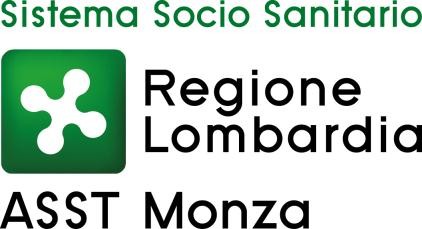 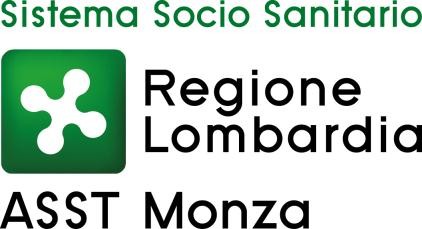 www.asst-monza.itموظف حماية البيانات/  (DPO)الضريبة على القيمة المضافةالعنوانالرمز البريديالبلديةاسم/ DPO  مسؤول حماية البياناتLEXXAT A.P.13622601006P.zza Santiago del Cile 800197روماPIERPAOLO MAIO